Додаток до рішення Київської міської радивід _____________ № _____________План-схемадо дозволу на розроблення проєкту землеустрою щодо відведення земельної ділянки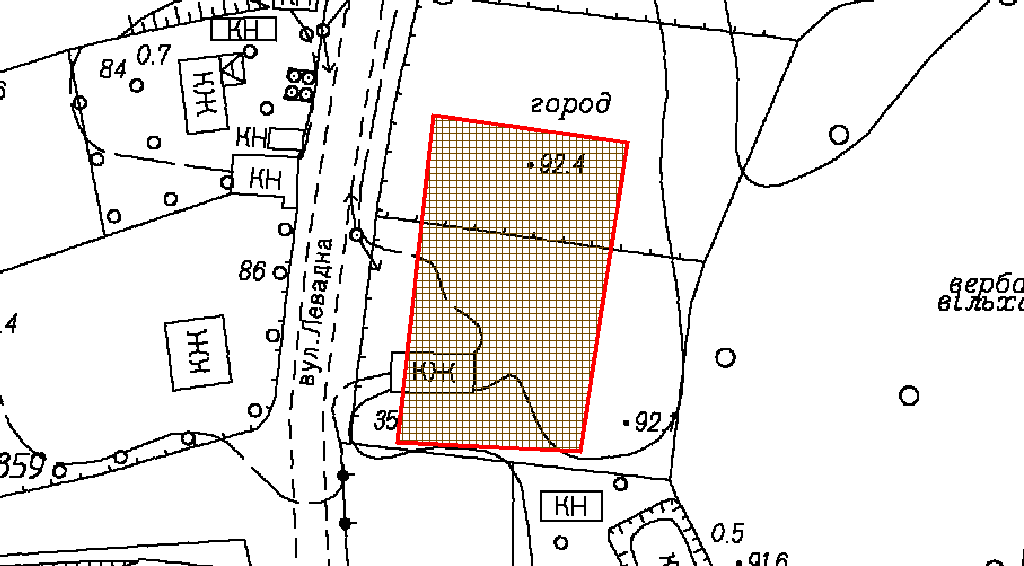 клопотаннявід 08.02.2024 № 300194948кадастровий номер земельної ділянки8000000000:90:025:0021фізична особаЖук Іван Петровичадреса земельної ділянким. Київ, р-н Дарницький, вул. Левадна, 37-квид землекористуванняправо в процесі оформлення (власність)вид використанняземельної ділянкидля будівництва і обслуговування житлового будинку, господарських будівель і споруд площа0,1 гаКиївський міський головаВіталій КЛИЧКО